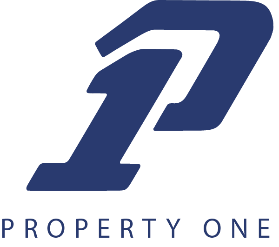 CONTRACT AMENDMENTTHIS AMENDMENT AGREEMENT dated the __ day of ______ 20__, by and between _____________________, (hereinafter called the “Association”) and Property One, Inc. (hereinafter called “Agent”).WITNESSETH:WHEREAS, the “Association” and “Agent” entered into a Management Agreement (hereinafter called the “Agreement”) dated the __ day of _____________, 20__ andWHEREAS, said “Agreement” has been in full force and effect since that time andWHEREAS, the “Association” and “Agent” hereby wish to amend said Agreement,NOW THEREFORE, in consideration of these present and the agreement of each other, the “Association” and “Agent” agree that said “Agreement” shall be amended as follows:The term of the contract is hereby extended as follows:The monthly management fee is changed from $____ to $_____.All other terms and conditions of the contract are to remain the same. IN WITNESS WHEREOF, “Association” and “Agent” have executed this instrument by proper persons thereunto duly authorized so to do on the day and year first herein above written.					PROPERTY ONE, INC.					By:												Michele Casi, CPM						CEO						___________________									By:																	